УКРАЇНАМЕНСЬКА  МІСЬКА  РАДАМенського району Чернігівської областіР О З П О Р Я Д Ж Е Н Н Я  Від 08 листопада  2019 року                                             № 304Про скликання виконкому   Керуючись Законом України «Про місцеве самоврядування в Україні» та відповідно до Регламенту роботи виконавчого комітету міської ради, скликати позачергове засідання  виконавчого комітету Менської міської ради  18 листопада 2019 року о 10-00 год., в зв’язку з необхідністю термінового розгляду питань про погодження бюджетних програм , про надання соціальних послуг, про пільги на харчування та ін.Питання, що виноситься на розгляд на засідання:1.Про погодження Програми про надання одноразової грошової матеріальної допомоги жителям Менської ОТГ та Положення про порядок надання одноразової грошової  матеріальної допомоги на 2020-2022 роки.Доповідає  заступник міського голови з питань діяльності виконкому Менської міської ради  Вишняк Т.С.2.Про Програму підтримки індивідуального житлового будівництва та розвитку особистого селянського господарства «Власний дім» на 2020 -2022  роки на території Менської міської об'єднаної територіальної громадиДоповідає  заступник міського голови з питань діяльності виконкому Менської міської ради  Вишняк Т.С.3.Щодо погодження Програми вшанування, нагородження  громадян Почесною грамотою Менської міської ради на 2020-2022 роки.Доповідає  заступник міського голови з питань діяльності виконкому Менської міської ради  Вишняк Т.С.4.Про погодження Програми видалення аварійних та небезпечних дерев на території населених пунктів Менської об’єднаної територіальної громади на 2020-2022 роки.Доповідає  заступник міського голови з питань діяльності виконкому Менської міської ради Гайдукевич М.В.5.Про погодження Комплексної програми профілактики правопорушень «Безпечна громада» на 2019-2020 роки в новій редакції.Доповідає  секретар Менської міської ради Стальниченко Ю.В.6. Про погодження Програми «Турбота про літніх людей» на 2020 – 2022 роки.Доповідає директор КУ «Територіальний центр соціального обслуговування (надання соціальних послуг)» Менської міської ради Гончар Н.В.7.Про  погодження Програми розвитку комунального підприємства «Менакомунпослуга» Менської міської ради на 2020-2022 рокиДоповідає  начальник відділу архітектури, містобудування та житлово-комунального господарства Менської міської ради  Лихотинська Л.А.8.Про погодження  Програми підтримки КП «Менакомунпослуга» Менської міської ради на 2020-2022 рокиДоповідає начальник відділу архітектури, містобудування та житлово-комунального господарства Менської міської ради  Лихотинська Л.А.9.Про погодження Програми відшкодування різниці в тарифах за послуги з перевезення та захоронення твердих побутових відходів для населення міста Мена на 2020-2022 роки.Доповідає начальник відділу архітектури, містобудування та житлово-комунального господарства Менської міської ради  Лихотинська Л.А.10.Про погодження Програми організації харчування дітей в закладах дошкільної освіти Менської міської ради на 2020-2022 роки.Доповідає начальник відділу освіти Менської міської ради Лук’яненко І.Ф.11.Про погодження Програми надання допомоги дітям-сиротам, позбавленим батьківського піклування, яким виповнилось 18 років на 2020 рік.Доповідає начальник відділу освіти Менської міської ради Лук’яненко І.Ф.12.Про погодження Програми підтримки учасників антитерористичної операції та членів їх сімей, сімей загиблих учасників антитерористичної операції  – мешканців Менської об’єднаної територіальної громади (далі – ОТГ) на 2020-2022 рр.Доповідає  заступник міського голови з питань діяльності виконкому Менської міської ради  Вишняк Т.С.13.Про погодження Програми фінансової підтримки діяльності Менської територіальної організації воїнів- афганців на 2020-2022 рокиДоповідає  заступник міського голови з питань діяльності виконкому Менської міської ради  Вишняк Т.С.14.Про внесення змін до Плану соціально–економічного розвитку Менської міської об’єднаної територіальної громади на 2019 – 2020 роки.Доповідає начальник відділу економічного розвитку та інвестицій Менської міської ради Скороход С.В.15.Про погодження Програми розвитку міжнародного співробітництва та партнерства Менської міської об’єднаної територіальної громади Чернігівської області на 2020-2022 роки.Доповідає  секретар Менської міської ради Стальниченко Ю.В.16.Про погодження Програми розвитку цивільного захисту Менської об'єднаної територіальної громади на 2020-2022 роки.Доповідає секретар Менської міської ради Стальниченко Ю.В.17.Про погодження Комплексної програми підтримки сім’ї, запобігання домашньому насильству, гендерної рівності та протидії торгівлі людьми на період до 2022 року .Доповідає завідувач сектору сім’ї, молоді та спорту Менської міської ради Федорченко О.О.18.Про погодження внесення змін до Програми фінансування робіт з будівництва, реконструкції, ремонту та утримання автомобільних доріг комунальної власності Менської міської ОТГ на 2018-2020 роки.Доповідає начальник відділу архітектури, містобудування та житлово-комунального господарства Менської міської ради  Лихотинська Л.А.19.Про погодження Програми інформатизації Менської міської ради на 2020-2022 роки.Доповідає начальник відділу організаційної роботи та інформаційного забезпечення Менської міської ради Крицький С.О. 20.Про погодження Програми «Молодь Менської громади» на 2020-2022 роки та Положення про проведення Конкурсу молодіжних та дитячих ініціатив.Доповідає завідувач сектору сім’ї, молоді та спорту Менської міської ради Федорченко О.О.21.Про погодження Програми культурно-мистецьких заходів на 2020-2022 роки.Доповідає начальник відділу культури Менської міської ради Шелудько С.В.22.Про погодження Програми підтримки та розвитку дитячих творчих колективів відділу культури Менської міської ради на 2020-2022 роки.Доповідає начальник відділу культури Менської міської ради Шелудько С.В.23.Про погодження Програми розвитку культури Менської міської об’єднаної територіальної громади на 2020-2022 роки.Доповідає начальник відділу культури Менської міської ради Шелудько С.В.24.Про погодження Програми розвитку водного господарства та екологічного оздоровлення малих річок та водойм на території Менської міської об’єднаної територіальної громади на 2020 – 2024 роки.Доповідає начальник відділу земельних відносин Менської міської ради Терентієв П.О.25.Про погодження Програми оздоровлення та літнього відпочинку дітей «Різнобарвне літо» на 2020-2022 роки.Доповідає начальник відділу освіти Менської міської ради Лук’яненко І.Ф.26.Про погодження Програми відшкодування різниці в тарифах на послуги з централізованого водовідведення для населення по Менській міській ОТГ на 2020 рік.Доповідає начальник відділу архітектури, містобудування та житлово-комунального господарства Менської міської ради  Лихотинська Л.А.27.Про погодження Програми «Питна вода Менської міської об’єднаної територіальної громади  на 2020-2022 роки».Доповідає начальник відділу архітектури, містобудування та житлово-комунального господарства Менської міської ради  Лихотинська Л.А.28.Щодо погодження Програми про надання матеріальної  допомоги на поховання осіб, які не досягли пенсійного віку та на момент смерті: не працювали, не перебували на службі, не зареєстровані у центрі зайнятості як безробітні на 2020-2022 роки.Доповідає начальник відділу охорони здоров'я та соціального захисту Менської міської ради Москальчук М.В.29.Про погодження  Програми розвитку позашкільної освіти на 2019-2021 роки(зі змінами).Доповідає начальник відділу освіти Менської міської ради Лук’яненко І.Ф.30.Про погодження Програми розвитку фізичної культури і спорту в Менській об’єднаній територіальній громаді на 2020-2022 роки.Доповідає завідувач сектору сім’ї, молоді та спорту Менської міської ради Федорченко О.О.31.Про погодження Програми цільового використання коштів, що надходять у порядку відшкодування втрат сільськогосподарського і лісогосподарського виробництва на території Менської міської об’єднаної територіальної громади на 2020 – 2024 роки.Доповідає начальник відділу земельних відносин Менської міської ради Терентієв П.О.32.Про погодження Програми фінансової підтримки комунального підприємства «Макошинське» Менської міської ради на 2020-2022 роки.Доповідає начальник відділу архітектури, містобудування та житлово-комунального господарства Менської міської ради  Лихотинська Л.А.33.Про погодження Програми відшкодування кредитів, отриманих ОСББ на впровадження заходів з енергозбереження у житловому фонді Менської міської ОТГ на 2020-2022 роки.Доповідає начальник відділу архітектури, містобудування та житлово-комунального господарства Менської міської ради  Лихотинська Л.А.34.Про погодження Програми розвитку комунального підприємства «Макошинське» Менської міської ради на 2020-2022 роки.Доповідає начальник відділу архітектури, містобудування та житлово-комунального господарства Менської міської ради  Лихотинська Л.А.35.Про погодження  Програми організації харчування учнів у закладах загальної середньої освіти Менської міської ради на 2020-2022 роки.Доповідає начальник відділу освіти Менської міської ради Лук’яненко І.Ф.36.Про погодження Програми розвитку фізичної культури і спорту для дітей шкільного віку на 2020-2022 роки.Доповідає начальник відділу освіти Менської міської ради Лук’яненко І.Ф.37.Про погодження Програми використання коштів на природоохоронні заходи на 2020-2022 роки по Менській міській ОТГ.Доповідає начальник відділу архітектури, містобудування та житлово-комунального господарства Менської міської ради  Лихотинська Л.А.38.Про погодження  Програми національно-патріотичного виховання на 2019-2021 роки в новій редакції.Доповідає начальник відділу освіти Менської міської ради Лук’яненко І.Ф.39.Про погодження Програми підтримки молодіжних ініціатив та обдарованої молоді на 2020-2022 роки.Доповідає начальник відділу освіти Менської міської ради Лук’яненко І.Ф.40.Про погодження Програми забезпечення житлом медичних працівників, які працюють на території Менської міської ОТГ на 2020-2022 рр.Доповідає  заступник міського голови з питань діяльності виконкому Менської міської ради  Вишняк Т.С.41.Про  погодження в новій редакції Програми щодо попередження дитячої безпритульності та бездоглядності, розвитку сімейних форм виховання дітей-сиріт, дітей, позбавлених батьківського піклування, на 2018-2022 роки «Діти Менщини».Доповідає директор КУ «Менський міський центр соціальних служб сім’ї, дітей та молоді» Менської міської ради Невжинський В.М.42.Про дозвіл на підключення водопроводу до житлового будинку №16 по вул. Бузкова в м. Мена.Доповідає начальник відділу архітектури, містобудування та житлово-комунального господарства Менської міської ради  Лихотинська Л.А.43.Про дозвіл на підключення водопроводу до житлового будинку №12 по провулку Піщанівському в м. Мена.Доповідає начальник відділу архітектури, містобудування та житлово-комунального господарства Менської міської ради  Лихотинська Л.А.44.Про дозвіл на підключення водопроводу до житлового будинку №51 по вул. Виноградна в м. Мена.Доповідає начальник відділу архітектури, містобудування та житлово-комунального господарства Менської міської ради  Лихотинська Л.А.45.Про погодження Програми надання первинної та вторинної безоплатної правової допомоги населенню Менської міської ОТГ на 2020 рік.Доповідає  заступник міського голови з питань діяльності виконкому Менської міської ради  Вишняк Т.С.46.Про погодження пільг на харчування. Доповідає начальник відділу освіти Менської міської ради Лук’яненко І.Ф.47.Про пільги на оплату послуги лазні та Програму відшкодування втрат КП «Менакомунпослуга» від надання послуг лазні за пільговими тарифами.Доповідає начальник відділу охорони здоров'я та соціального захисту Менської міської ради Москальчук М.В.48.Про надання соціальних послуг в КУ «Територіальний центр соціального обслуговування» Менської міської ради.Доповідає начальник відділу охорони здоров'я та соціального захисту Менської міської ради Москальчук М.В.49.Про дозвіл на підключення водопроводу до житлового будинку №31А по вул. Титаренка Сергія в м. Мена. Доповідає начальник відділу архітектури, містобудування та житлово-комунального господарства Менської міської ради  Лихотинська Л.А.           Засідання провести в приміщенні Менської міської ради (м. Мена, вул. Титаренка Сергія, № 7 ).Міський голова                                                                      Г.А. Примаков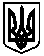 